TDM Quote Request (Non-Cisco Voice Only)The person completing this order form is responsible for the accuracy of this data which will be used to create a quote to a customer.1. Will the ETM MS / DB be hosted?
2. If not hosted, does the customer have an Oracle database to be used for the ETM solution? 3. Primary Site 4. Secondary Site 5. Additional Information / NotesExample Diagram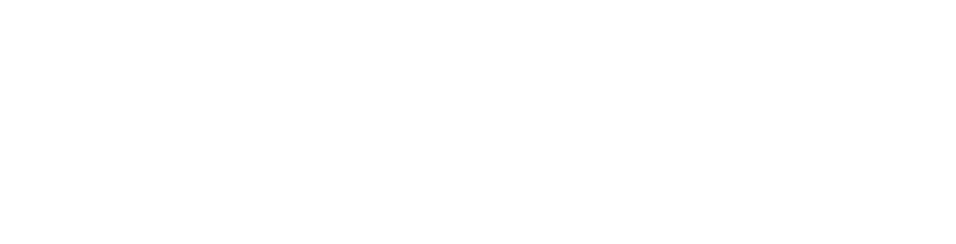 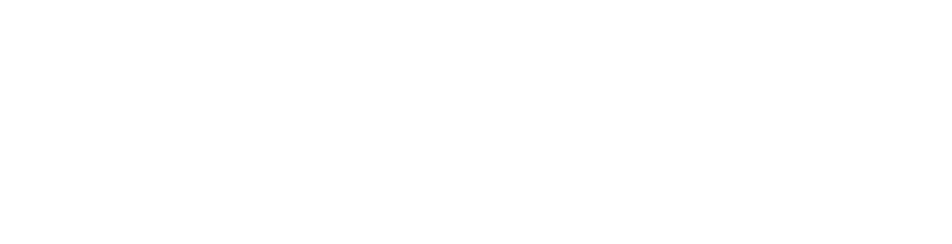 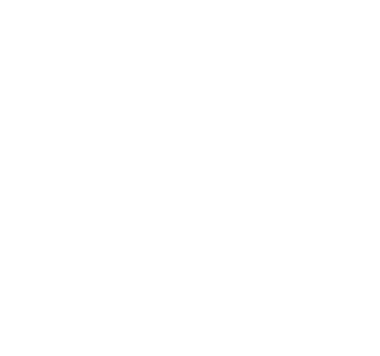 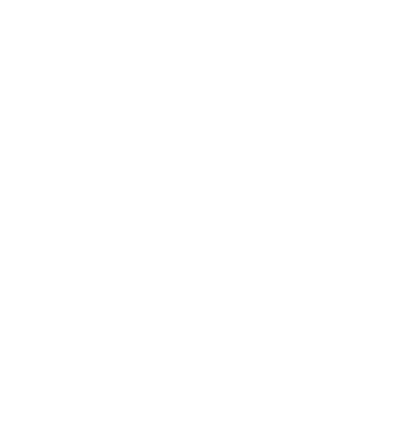 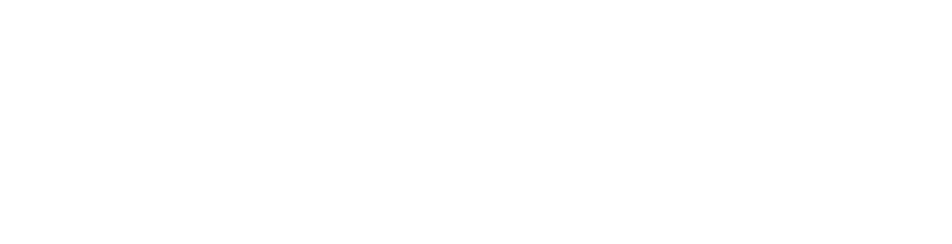 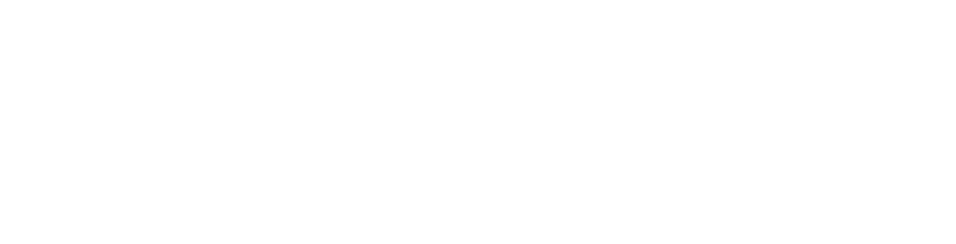 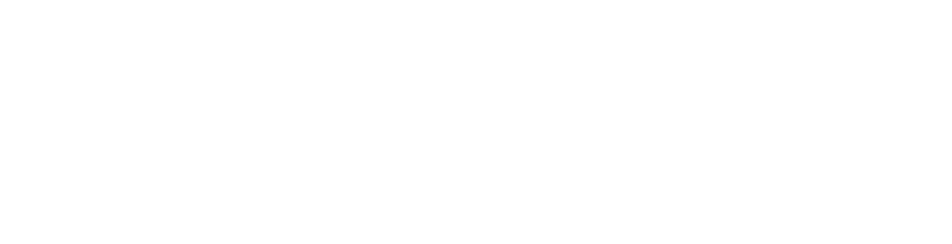 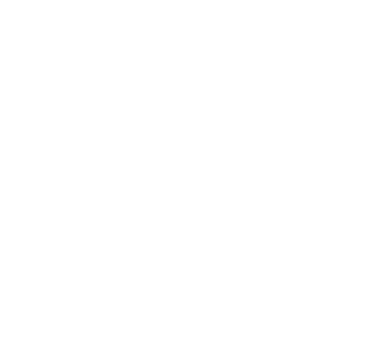 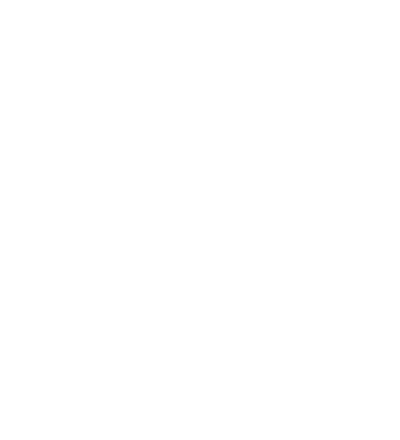 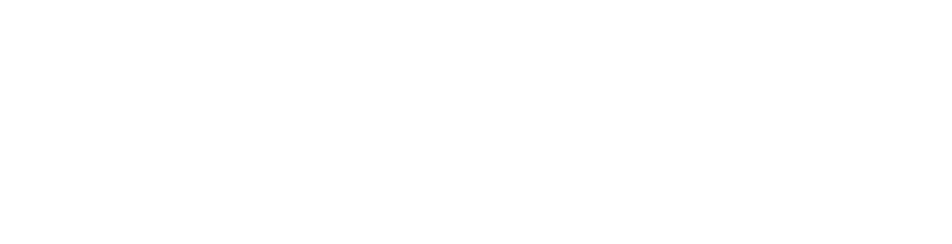 Customer CompanyNAMENAMEADDRESSADDRESSPartner AENAMENAMEEMAILPHONECustomer ContactNAMEEMAILPHONECustomer Deployment Contact 
(if different)NAMENAMEEMAILPHONEMDS Completed ByNAMENAMEEMAILPHONE   Yes   No   Yes   NoSITE ADDRESSSITE ADDRESSTYPE OF PBX (optional)#  of PRI’s and / or T1sSITE ADDRESSSITE ADDRESSTYPE OF PBX (optional)#  of PRI’s and / or T1s